SUDAN SHRINERS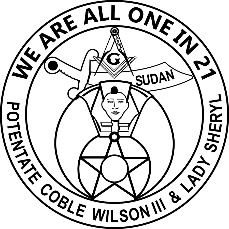 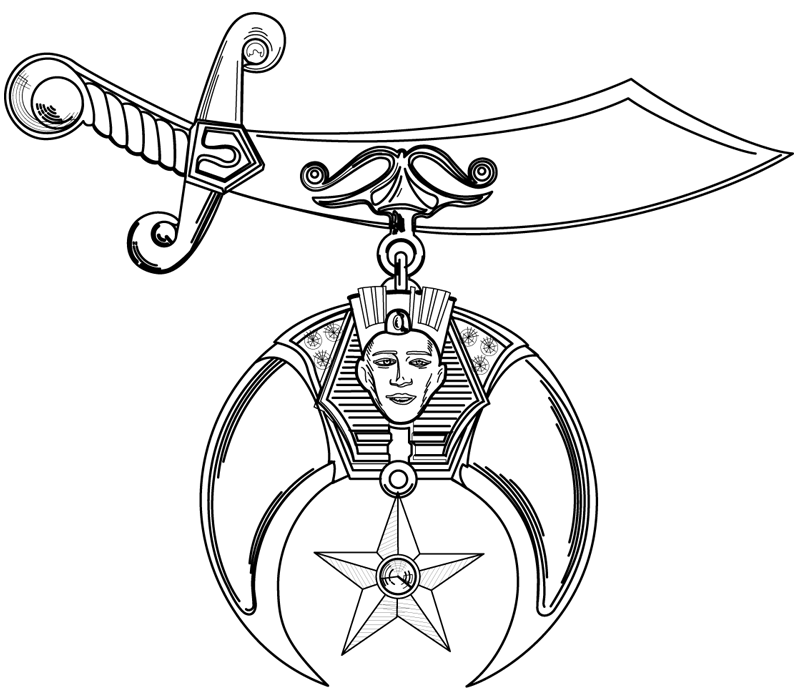 Fall Ceremonial ~ Lumberton, NCSchedule of EventsNovember 18 – 20, 2021Thursday, November 18, 20214:00 pm			Board of Directors Meeting ~ Robeson County Shrine Club, 2250 McPhail Rd., LumbertonFriday, November 19, 20218:30 am			Cabiri Breakfast – Location TBD11:00 am			Golf Tournament - Fairmont11:00 am ~ 5:00 pm		Open for Lunch, Shopping & Sightseeing 5:00 ~ 10:00 pm		Food, Fun, Fellowship & Music by DJ				Southeastern Agricultural Center - 1027 U.S. Highway 74 EastAdmission by 2021 Blue Lodge or Shrine Dues CardCasual Dress					Complimentary Shuttle Service AvailableSaturday, November 20, 20217:30 am	Candidates Registration, Fez Sizing, Medical Review & New Candidate OrientationLumberton High School - 3901 Fayetteville Road 8:30 am			Stated Business Meeting ~ Lumberton High School - Auditorium8:30 am	Ladies Breakfast & Entertainment ~ Adelio’s ~ 111 W 3rd St. (Ticketed Event)(All Ladies & Candidates Wives Welcome) 9:00 am	First Section ~ Shrine Degree by Ritualistic Cast ~ Lumberton High School - Gymnasium10:00 am 	Parade Line Up – Step off Approximately 11:00 am, following Lumberton Christmas Parade (steps off at 9:30) - N. Elm Street & disbands on W. 31st Street		 	12:00 pm	Moslem Feast - Lumberton High School / Cafeteria1:30 pm ~ 3:30 pm		Second Section ~ Lumberton High School / Gymnasium ~ Wrecking Crew3:00 pm ~ 5:00 pm		Open for Supper, Shopping & Sightseeing7:00 pm ~ 7:30 pm		Hors d'oeuvres & Refreshments – Southeastern Agricultural Center 7:30 pm ~ 9:00 pm	Fez & Rose Presentation, Patient Introductions, Check Presentations, Drawings & Potentate Remarks ~ Southeastern Agricultural Center 9:00 pm ~ 12:00 pm		Potentate’s Dance – “Spare Change”Nobles / Ladies & Invited Guests OnlyBYOB & Setups and Beer AvailableCoat and TieFezzes Requested for all ActivitiesComplimentary Shuttle Service Available“We are All One in 21”